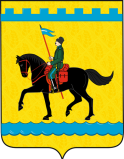 Контрольно-счетная палата муниципального образования Сакмарский район461420, Россия, Оренбургская область, Сакмарский район, с. Сакмара,ул. Советская, д. 25, каб. 401, e-mail: ksp@sk.orb.ru, Тел (35331) 22-1-9413.04.2020 г.ЗАКЛЮЧЕНИЕконтрольно-счетной палаты муниципального образования Сакмарский район  на внешнюю проверку годового отчета «Об исполнении бюджета администрации муниципального образования Татаро-Каргалинский сельсовет Сакмарского района Оренбургской области за 2019 год»          Заключение Контрольно-счетной палаты муниципального образования Сакмарский район (далее - Контрольно-счетная палата) подготовлено в соответствии с требованиями Бюджетного Кодекса Российской Федерации (далее – БК РФ), инструкцией «О порядке составления и представления годовой, квартальной и месячной отчетности об исполнении бюджетов бюджетной системы Российской Федерации», утвержденной приказом Министерства финансов РФ от 28.12.2010 №191н (далее – Инструкция №191н), положением «О Контрольно-счетной палате муниципального образования Сакмарский район», утвержденным решением Совета депутатов муниципального образования Сакмарский район №287 от 14 июня 2019 года, соглашением о передаче Контрольно-счетной палате муниципального образования Сакмарский район полномочий Контрольно-счетного органа сельского поселения по осуществлению внешнего муниципального финансового контроля №10 от 23.12.2019 года, положением о бюджетном процессе в Татаро-Каргалинском сельсовете, планом работы Контрольно-счетной палаты на 2020 год.          В соответствии с требованиями ст. 264 БК РФ, представленный отчет содержит в себе показатели, определяющие основные характеристики бюджета, а именно данные общего объема доходов, расходов, дефицита/профицита бюджета.           Ведение учета и отчетности осуществляется главным специалистом по бухгалтерскому учету администрации МО Татаро-Каргалинский сельсовет Сакмарского района Оренбургской области.           Бюджетная отчетность представлена 31.03.2020г. в соответствии с пунктом 4 Инструкции №191н в сброшюрованном пронумерованном виде с оглавлением и сопроводительным письмом.          Бюджетная отчетность администрации МО Татаро-Каргалинский сельсовет Сакмарского района Оренбургской области (далее – Татаро-Каргалинский сельсовет) по состоянию на 1 января 2020 года, подписана руководителем и главным специалистом, составлена нарастающим итогом с начала года в рублях с точностью до второго десятичного знака после запятой, что соответствует пункту 9 Инструкции №191н.         Бюджет Татаро-Каргалинского сельсовета на 2019 год утвержден решением №125 от 27.12.2018г. «О бюджете муниципального образования Татаро-Каргалинский сельсовет Сакмарского района Оренбургской области на 2019 год и плановый период 2020 и 2021 годов». В 2019 году в расходную часть бюджета были внесены изменения, решения Совета депутатов №129 от 14.02.2019г., № 130 от 19.04.2019г., №141 от 27.11.2019г., №146 от 05.12.2019г., № 150 от 27.12.2019г. Решения Совета депутатов №125, №129, №130, №141, №146, №150 размещены на сайте администрации поселения. Доходная часть бюджета по данным отчета об исполнении бюджета исполнена на 98,9% к утвержденным годовым назначениям 31430,7 тыс. рублей, и составила 31075,9 тыс. рублей. Расходная часть бюджета района исполнена на 95,7% к утвержденным годовым назначениям 31555,4 тыс. рублей, и составила 30190,8 тыс. рублей. Профицит бюджета составил 885,1 тыс. рублей, при утвержденном дефиците 124,7 тыс. рублей.   ДОХОДЫ         Отклонения исполнения доходов бюджета от утвержденных назначений в разрезе собственных доходов и безвозмездных поступлений за 2018-2019 годы содержатся в таблице:    В структуре доходов бюджета за 2019 год доля поступлений налоговых и неналоговых доходов составляет 42,3%, безвозмездных поступлений 57,7%.         Отклонения исполнения доходов бюджета по налоговым и неналоговым доходам от утвержденных назначений в разрезе статей доходов за 2018-2019 годы содержатся в таблице:          Основным бюджетообразующим доходным источником в 2019 году был налог на доходы физических лиц (далее - НДФЛ) с удельным весом 58,3%. Фактические поступления НДФЛ в бюджет составили 7678,2 тыс. рублей или 99,4% от уровня утвержденного плана на 2019 год.           Налоги на товары (работы, услуги) проще говоря, акцизы поступили в бюджет в размере 1612,5 тыс. рублей, план исполнен на 100,6%.          Годовой план по налогам на совокупный доход (единый сельскохозяйственный налог) исполнен на 100% (459,3 тыс. рублей).          По налогу на имущество план исполнен на 101,2% (586,1 тыс. рублей).          Годовой план по земельному налогу не выполнен, исполнение составило на 89,3% или 2666,8 тыс. рублей.             Государственная пошлина за совершение нотариальных действий план исполнен на 101% (30,2 тыс. рублей). 	Штрафы, санкции, возмещение ущерба запланировано 126,5 тыс. рублей исполнение составило 100%.         Безвозмездные поступления от других бюджетов бюджетной системы РФ (дотации, субсидии, субвенции, иные межбюджетные трансферты), представлены в таблице:        Безвозмездные поступления от других бюджетов бюджетной системы РФ в виде дотаций, субсидий и субвенций исполнены на 100%.                   РАСХОДЫ         Бюджет по расходам за 2019 г. утвержден в объеме 31555,4 тыс. рублей, исполнен на 30190,8 тыс. рублей, т.е. 95,7% к утвержденному плану.    Общая характеристика расходов по разделам функциональной классификации за 2018-2019 годы приведена в таблице:Наибольшую долю в общей сумме расходов, составляют расходы на жилищно-коммунальное хозяйство 51,3%, на национальную экономику 20,6%. Наименьшую долю в структуре расходов до 1,9% составляют: национальная оборона; национальная безопасность; социальная политика и расходы на физическую культуру и спорт.           В разрезе разделов функциональной классификации расходы бюджета составили по:           1) разделу «Общегосударственные вопросы» - 4522,3 тыс. рублей, исполнение составило 93,7% от плановых назначений, в том числе:      - по подразделу «Функционирование высшего должностного лица   субъекта Российской Федерации и муниципального образования» - 785,0 тыс. рублей, исполнение составило 100% к годовому плану;     - по подразделу «Функционирование Правительства РФ, высших исполнительных органов государственной власти субъектов РФ, местных администраций» - 3274,7 тыс. рублей, исполнение составило 92,2% к годовому плану;    - по подразделу «Обеспечение деятельности финансовых, налоговых и таможенных органов и органов финансового надзора» - 57,7 тыс. рублей, исполнение составило 100,0% от уровня годового плана;    - по подразделу «Другие общегосударственные вопросы» - 404,9 тыс. рублей, исполнение составило 98,2% к годовому плану;    Резервные средства были запланированы в размере 20,0 тыс. рублей, фактически расходы не производились;     	2) По разделу «Национальная оборона» расходы составили 225,0 тыс. рублей, исполнение составило 100% от уровня годового плана;      3) Расходы по разделу «Национальная безопасность и правоохранительная деятельность» составили 114,8 тыс. рублей, исполнение составило 93,8 % от уровня годового плана;          4) Расходы по разделу «Национальная экономика» произведены на сумму 6234,4 тыс. рублей, исполнение составило 97,2 % плана года, в том числе:          - по подразделу «Дорожное хозяйство (дорожные фонды)» - 5797,8 тыс. рублей, исполнение составило 97,7% от уровня годового плана;    	- по подразделу «Другие вопросы в области национальной экономики» (градостроительная деятельность) – 436,6 тыс. рублей, исполнение составило 91,7 % от годового плана;         5) Расходы бюджета по разделу «Жилищно-коммунальное хозяйство» составили 15487,7 тыс. рублей, исполнение составило 94,7% к уровню годового плана, из них:- по подразделу «Коммунальное хозяйство» в сумме 3897,2 тыс. рублей, исполнение составило 95,6% к уровню годового плана;- по подразделу «Благоустройство» в сумме 11590,5 тыс. рублей, исполнение составило 94,3% к уровню годового плана;         6) По разделу «Культура, кинематография» расходы из бюджета произведены на сумму 2890,7 тыс. рублей, исполнение составило 100% к уровню годового плана, из них:- по подразделу «Мероприятия в сфере культуры» в сумме 2570,2 тыс. рублей, исполнение составило 100% от уровня годового плана;- по подразделу «Библиотечное обслуживание населения» в сумме 320,5 тыс. рублей, исполнение составило 100,0 % от годовых плановых назначений;7) Расходы бюджета по разделу «Социальная политика» произведены на сумму 146,5 тыс. рублей, исполнение составило 100 % от уровня годового плана;8) Расходы бюджета по разделу «Физическая культура и спорт» произведены на сумму 569,4 тыс. рублей, исполнение составило 99,5% от уровня годового плана.             Показатели отчета об исполнении бюджета ф.0503117 соответствуют аналогичным показателям ф.0503123 (отчет о движении денежных средств); ф.0503124 (отчет о кассовом поступлении и выбытии); ф.0503140 (баланс по поступлениям и выбытиям бюджетных средств).             Баланс исполнения бюджета (ф.0503120) содержит данные о нефинансовых и финансовых активах, обязательствах муниципальных образований на первый и последний день отчетного периода по счетам плана счетов бюджетного учета. Показатели данной формы соответствуют аналогичным показателям ф.0503168 (сведения о движении нефинансовых активов); ф.0503169 (сведения о кредиторской и дебиторской задолженности).         Отчет о кассовом поступлении и выбытии бюджетных средств (ф.0503124) отражает показатели по кассовому исполнению доходов и расходов по бюджетной деятельности и содержит годовые объемы утвержденных бюджетных назначений по доходам, расходам и источникам финансирования бюджета (данные соответствуют ф.0503117, ф.0503123).         Баланс по поступлениям и выбытиям бюджетных средств (ф.0503140) отражает показатели по поступлениям и выбытиям денежных средств в разрезе бюджетной деятельности - данные соответствуют ф.0503117.             Пояснительная записка (ф.0503160) содержит информацию, оказавшую существенное влияние и характеризующую организационную структуру субъекта бюджетной отчетности за отчетный период, анализ исполнения бюджета и бюджетной отчетности, а также сведения о результатах  использования бюджетных ассигнований, бюджетных средств в отчетном  финансовом году. 	          При проведении проверки годового отчета выявлено следующее:	- в соответствии с п. 152 Инструкции № 191н сведения о недостачах и хищениях отражаются в разделе 5 пояснительной записки, а не в 4 разделе.	Предложение1. Не допускать образования дебиторской и кредиторской задолженности, своевременно принимать меры к её снижению.           2. В связи с низким исполнением бюджета по земельному налогу в 2019 году, в 2020 году принять меры к выполнению плана (проводить комиссии и рейды).             3. В пояснительной записке к годовому отчету указать дату прекращения (30.07.2019 г.) деятельности ООО «Межмуниципальная управляющая компания».ВЫВОДЫ         1. Отчет представлен в Контрольно-счетную палату  для проведения внешней проверки, проверки отчета об исполнении бюджета сельского поселения за 2019 год и подготовки заключения в установленные сроки.            2. Отчетность об исполнении бюджета за 2019 год не содержит искажений и в целом достоверна.          3. При контрольном соотношении показателей форм представленной годовой отчетности за 2019 год расхождений и нарушений не обнаружено.          4. Существенных фактов, способных негативно повлиять на достоверность бюджетной отчетности, не установлено.         5. Контрольно-счетная палата предлагает Совету депутатов утвердить отчет «Об исполнении бюджета за 2019 год».  ДоходыУтверждено, тыс.руб.Утверждено, тыс.руб.Исполнено, тыс.руб.Исполнено, тыс.руб.Неисполненные назначения, тыс.руб.Неисполненные назначения, тыс.руб.Исполнение, %Исполнение, %Доля, %Доля, %  Доходы2018201920182019201820192018201920182019Налоговые и неналоговые 13000,513514,413082,613159,6-82,1354,8100,697,467,642,3Безвозмездные поступления6288,317916,36256,417916,331,90,099,5100,032,457,7ВСЕГО19288,831430,719339,031075,9-50,2354,8100,398,9100,0100,0ДоходыУтверждено, тыс.руб.Утверждено, тыс.руб.Исполнено, тыс.руб.Исполнено, тыс.руб.Отклонение, тыс.руб.Отклонение, тыс.руб.Исполнение, %Исполнение, %Доля, %Доля, %Доходы2018201920182019201820192018201920182019НДФЛ7671,57728,48210,47678,2-538,950,2107,099,462,858,3Налоги на товары (работы, услуги)1325,21603,21390,11612,5-64,9-9,3104,9100,610,612,2Налоги на совокупный доход167,0459,3182,1459,3-15,10109,01001,43,5Налог на имущество349,4579,1346,4586,13,0-7,099,1101,22,64,5Земельный налог3424,02988,02853,62666,8570,4321,283,389,321,820,3Доходы от использования имущества, находящегося в государственной и муниципальной собственности0,05,2-5,2-0,1Государственная пошлина за совершение нотариальных действий38,429,919,830,218,6-0,351,6101,00,10,2Штрафы, санкции, возмещение ущерба25,0126,575,0126,5-50,00в 3 раза1000,61,0ВСЕГО13000,513514,413082,613159,6-82,1354,8100,697,4100,0100,0ДоходыУтверждено, тыс.руб.Утверждено, тыс.руб.Исполнено, тыс.руб.Исполнено, тыс.руб.Отклонение, тыс.руб.Отклонение, тыс.руб.Исполнение, %Исполнение, %Доля, %Доля, %Доходы2018201920182019201820192018201920182019Дотации 6029,46672,85997,46672,832,00,099,5100,095,937,2Субсидии10997,510997,50,0100,061,4Субвенции235,7246,0235,7246,00,00,0100,0100,03,71,4Иные межбюджетные трансферты23,223,20,0100,00,4ВСЕГО6288,317916,36256,317916,332,00,099,5100,0100,0100,0РасходыУтверждено, тыс.руб.Утверждено, тыс.руб.Исполнено, тыс.руб.Исполнено, тыс.руб.Отклонение, тыс.руб.Отклонение, тыс.руб.Исполнение, %Исполнение, %Доля, %Доля, %Расходы2018201920182019201820192018201920182019Общегосударственные вопросы 4278,54827,14267,64522,310,9304,899,793,722,015,0Национальная оборона 206,7225,0206,7225,00,00100,01001,10,7Национальная безопасность и правоохранительная деятельность 229,9122,4229,9114,80,07,6100,093,81,20,4Национальная экономика1828,36411,51765,86234,462,5177,196,697,29,120,6Жилищно-коммунальное хозяйство 9297,216359,99297,215487,70,0872,2100,094,747,951,3Культура, кинематография 2920,42890,72919,22890,71,20100,010015,09,6Социальная политика146,5146,501000,5Физическая культура и спорт 724,3572,3724,3569,40,02,9100,099,53,71,9Итого:19485,331555,419410,730190,874,61364,699,695,7100,0100,0Председатель Контрольно-счетной палаты муниципального образования Сакмарский район___________А.В.ЧеботареваИнспектор Контрольно-счетной палаты___________Г.А.Пегова